22-ое заседание 27-созыва                              ҠАРАР                                                                             РЕШЕНИЕ	Об участии  сельского поселения Кунгаковский сельсовет муниципального района Аскинский район Республики Башкортостан в проекте поддержки местных инициатив (ППМИ)На основании Постановления Правительства Республики Башкортостан от 19.04.2017 г. № 168  «О реализации на территории Республики Башкортостан проектов развития общественной инфраструктуры, основанных на местных инициативах», Совет сельского поселения  Кунгаковский  сельсовет муниципального района Аскинский район Республики Башкортостан р е ш и л:Информацию главы сельского поселения по поддержке местных инициатив принять к сведению.Инициативной группе подготовить и направить необходимый пакет документов для участия в проекте поддержки местных инициатив. Обнародовать  настоящее решение на информационном стенде в здании администрации сельского поселения по адресу: д.Кунгак, ул. Молодежная, д.4 и разместить на официальном сайте администрации сельского поселения Кунгаковский сельсовет муниципального района  Аскинский район Республики Башкортостан: www.kungak04sp.ru.Настоящее решение вступает в силу с момента его официального обнародования.Глава  сельского поселения Кунгаковский  сельсовет муниципального района Аскинский районРеспублики Башкортостан Г.А.Гильманшина                                                                         д.Кунгак   17 ноября 2017 года         №138                             22-ое заседание 27 –созыва          ҠАРАР                                                                          РЕШЕНИЕ	Об участии  сельского поселения Кунгаковский сельсовет муниципального района Аскинский район Республики Башкортостан в проекте поддержки местных инициатив (ППМИ)На основании Постановления Правительства Республики Башкортостан от 19.04.2017 г. № 168  «О реализации на территории Республики Башкортостан проектов развития общественной инфраструктуры, основанных на местных инициативах», Совет сельского поселения  Кунгаковский  сельсовет муниципального района Аскинский район Республики Башкортостан р е ш и л:Информацию главы сельского поселения по поддержке местных инициатив принять к сведению.Инициативной группе подготовить и направить необходимый пакет документов для участия в проекте поддержки местных инициатив. Обнародовать  настоящее решение на информационном стенде в здании администрации сельского поселения по адресу: д.Кунгак, ул. Молодежная, д.4 и разместить на официальном сайте администрации сельского поселения Кунгаковский сельсовет муниципального района  Аскинский район Республики Башкортостан: www.kungak04sp.ru.Настоящее решение вступает в силу с момента его официального обнародования.Глава  сельского поселения Кунгаковский  сельсовет муниципального района Аскинский районРеспублики Башкортостан Г.А.Гильманшина                                                                         д.Кунгак   17 ноября 2017 года         №138БАШКОРТОСТАН РЕСПУБЛИКАҺЫ АСҠЫН РАЙОНЫМУНИЦИПАЛЬ РАЙОНЫНЫҢҠӨНГӘК АУЫЛ СОВЕТЫАУЫЛ БИЛӘМӘҺЕ СОВЕТЫ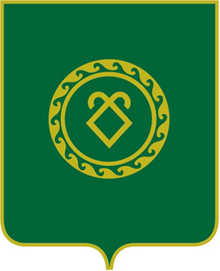 СОВЕТ СЕЛЬСКОГО ПОСЕЛЕНИЯ КУНГАКОВСКИЙ СЕЛЬСОВЕТ МУНИЦИПАЛЬНОГО РАЙОНААСКИНСКИЙ РАЙОНРЕСПУБЛИКИ БАШКОРТОСТАНБАШКОРТОСТАН РЕСПУБЛИКАҺЫ АСҠЫН РАЙОНЫМУНИЦИПАЛЬ РАЙОНЫНЫҢҠӨНГӘК АУЫЛ СОВЕТЫАУЫЛ БИЛӘМӘҺЕ СОВЕТЫСОВЕТ СЕЛЬСКОГО ПОСЕЛЕНИЯ КУНГАКОВСКИЙ СЕЛЬСОВЕТ МУНИЦИПАЛЬНОГО РАЙОНААСКИНСКИЙ РАЙОНРЕСПУБЛИКИ БАШКОРТОСТАН